December 30, 2020Docket No. R-2020-3017206Utility Code: 125042Daniel ClearfieldEckert Seamans Cherin & Mellott, LLC213 Market Street 8th FloorHarrisburg, PA  17101Re: Pennsylvania Public Utility Commission v. Philadelphia Gas Works Dear Mr. Clearfield:	By Order entered November 19, 2020, the Commission authorized Philadelphia Gas Works (the Company) to file tariff supplements designed to increase annual distribution rate revenue as follows: (1) $10 million for service rendered on or after January 1, 2021; (2) additional $10 million for service rendered on or after July 1, 2021; and (3) $15 million for service rendered on or after January 1, 2022 in accordance with the Joint Petition for Partial Settlement filed in the above docketed rate investigation.  On December 16, 2020, the Company filed Supplement No. 137 to Gas Service Tariff - Pa P.U.C. No. 2 and Supplement No. 93 to Gas Supplier Tariff - Pa P.U.C. No. 1, to become effective January 1, 2021, in compliance with the Order.	Commission Staff has reviewed the tariff revisions and found that suspension or further investigation does not appear warranted at this time.  Therefore, in accordance with 52 Pa. Code Chapter 53, the supplements are effective by operation of law as of the effective dates contained on each page.  However, this is without prejudice to any formal complaints timely filed against said tariff revisions.	If you have any questions in this matter, please contact Marissa Boyle, Bureau of Technical Utility Services at maboyle@pa.gov.						Sincerely,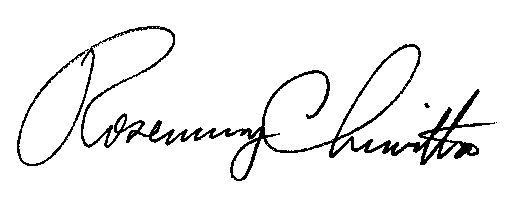 	Rosemary Chiavetta	Secretary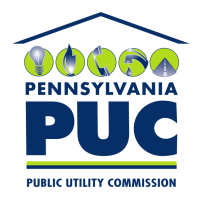 COMMONWEALTH OF PENNSYLVANIAPENNSYLVANIA PUBLIC UTILITY COMMISSION400 NORTH STREET, HARRISBURG, PA  17120IN REPLY PLEASE REFER TO OUR FILE